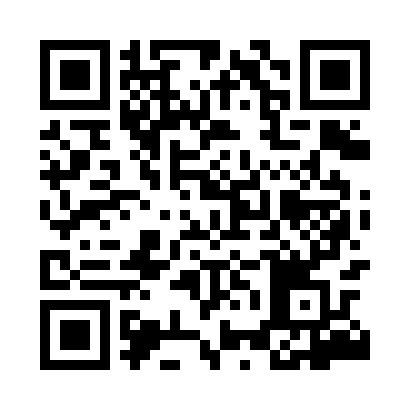 Prayer times for Morong, PhilippinesMon 1 Apr 2024 - Tue 30 Apr 2024High Latitude Method: NonePrayer Calculation Method: Muslim World LeagueAsar Calculation Method: ShafiPrayer times provided by https://www.salahtimes.comDateDayFajrSunriseDhuhrAsrMaghribIsha1Mon4:435:5512:033:206:117:192Tue4:425:5412:023:206:117:193Wed4:415:5312:023:196:117:194Thu4:415:5212:023:196:127:195Fri4:405:5212:023:186:127:196Sat4:395:5112:013:186:127:207Sun4:385:5012:013:176:127:208Mon4:385:5012:013:166:127:209Tue4:375:4912:003:166:127:2010Wed4:365:4812:003:156:127:2011Thu4:355:4812:003:146:127:2112Fri4:355:4712:003:146:137:2113Sat4:345:4611:593:136:137:2114Sun4:335:4611:593:136:137:2115Mon4:325:4511:593:126:137:2216Tue4:325:4411:593:116:137:2217Wed4:315:4411:583:116:137:2218Thu4:305:4311:583:106:137:2219Fri4:295:4311:583:096:147:2320Sat4:295:4211:583:096:147:2321Sun4:285:4111:583:086:147:2322Mon4:275:4111:573:076:147:2423Tue4:275:4011:573:076:147:2424Wed4:265:4011:573:066:157:2425Thu4:255:3911:573:056:157:2526Fri4:245:3911:573:056:157:2527Sat4:245:3811:573:046:157:2528Sun4:235:3811:563:036:157:2529Mon4:235:3711:563:036:167:2630Tue4:225:3711:563:036:167:26